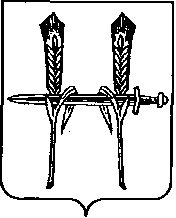 СОВЕТ ДЕПУТАТОВ ФЕРШАМПЕНУАЗСКОГО СЕЛЬСКОГО ПОСЕЛЕНИЯНАГАЙБАКСКОГО МУНИЦИПАЛЬНОГО РАЙОНА
ЧЕЛЯБИНСКОЙ ОБЛАСТИРЕШЕНИЕ_____________________________________________________________________________12.10.2022 №21				с. ФершампенуазО внесении изменения в Решение Совета депутатов Фершампенуазского сельского поселения Нагайбакского района «Об установлении земельного налога» от 23.10.201З года № 19           В соответствии  с поручением совещания с руководителями цифровой трансформации субъектов Российской Федерации, состоявшегося 20.05.2022 под председательством заместителя Председателя Правительства Российской Федерации Д.Н. Чернышенко: 25 августа 2022 года Законодательным Собранием Челябинской области внесены изменения в часть 2 статьи 1 Закона Челябинской области от 24 апреля 2008 года №257-ЗО «О порядке определения размера арендной платы за земельные участки, государственная собственность на которые не разграничена, предоставленные в аренду без проведения торгов»; в часть 2 статьи 15 Закона Челябинской области от 13 апреля 2015года №154-ЗО « О земельных отношениях», предусматривающие снижение ставки аренды земель государственной собственности Челябинской области и земель, собственность на которые не разграничена для объектов связи.Совет депутатов Фершампенуазского сельского поселенияРЕШАЕТ:- Снизить не менее чем в 2 раза ставки земельного налога для объектов связи и центров обработки данных (до 0,7 процента)- Снизить не менее чем в 2 раза ставки арендной платы по договорам аренды муниципальных земель и земельных участков для объектов связи и центров обработки данных (до 0,7 процента)	2.  Настоящее Решение вступает в силу со дня его официального обнародования  и  распространяет свое действие.ПредседательСовета депутатов                                                  В.А. КугеневаГлава поселения                                                   Б.А.Сагитдинов           